โครงการอบรมผู้นำเต้นแอโรบิคสมาชิกชมรมสร้างเสริมสุขภาพเทศบาลตำบลปะนาเระ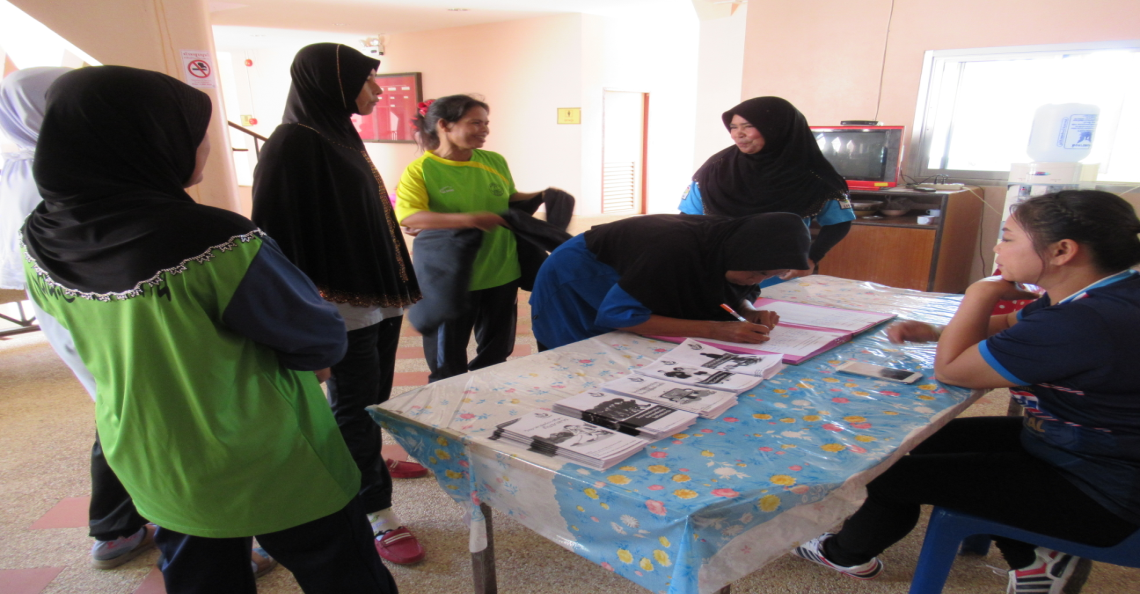 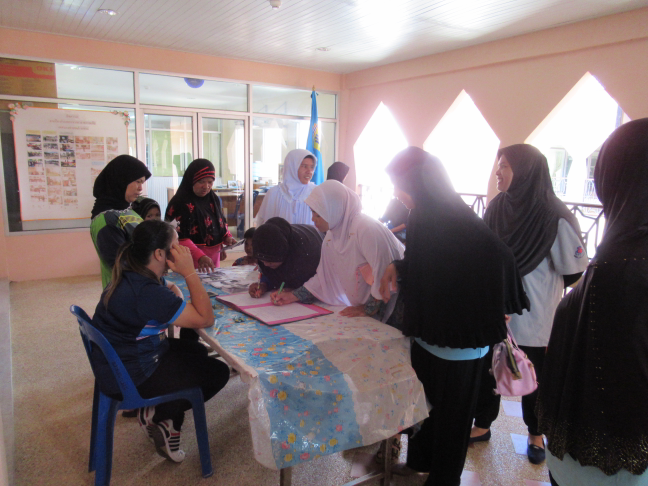 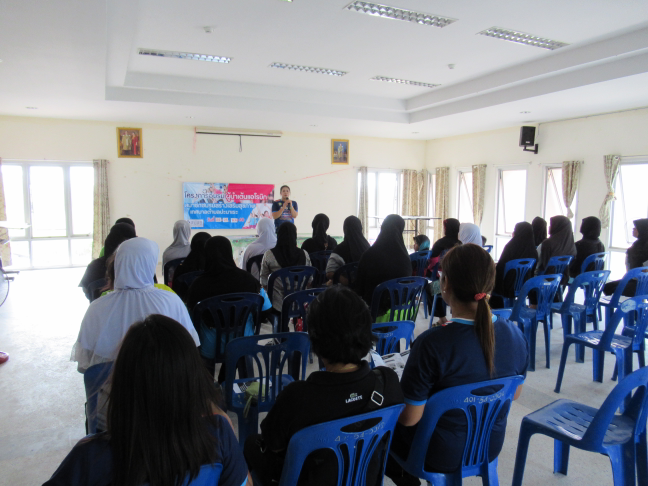 -2-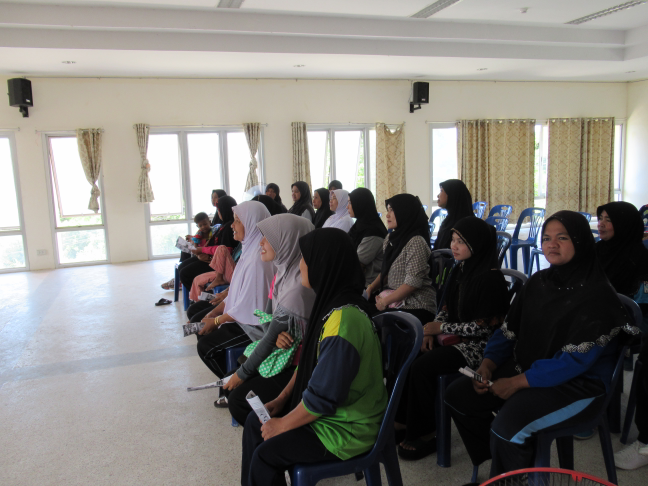 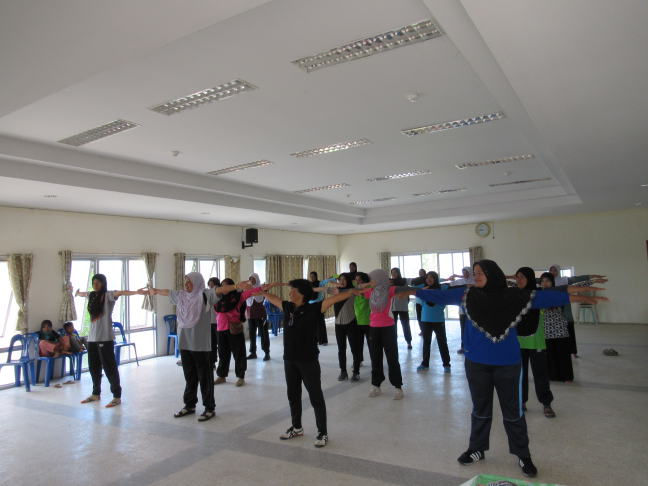 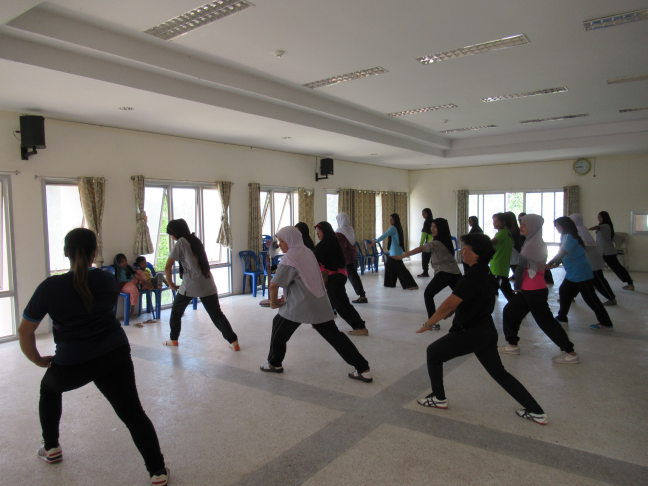 -3-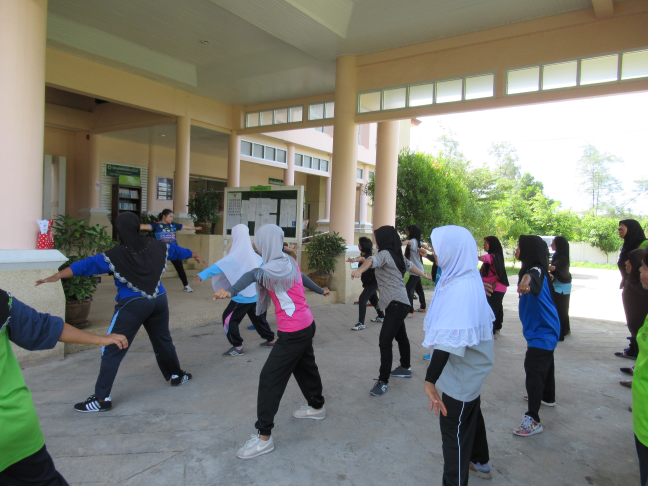 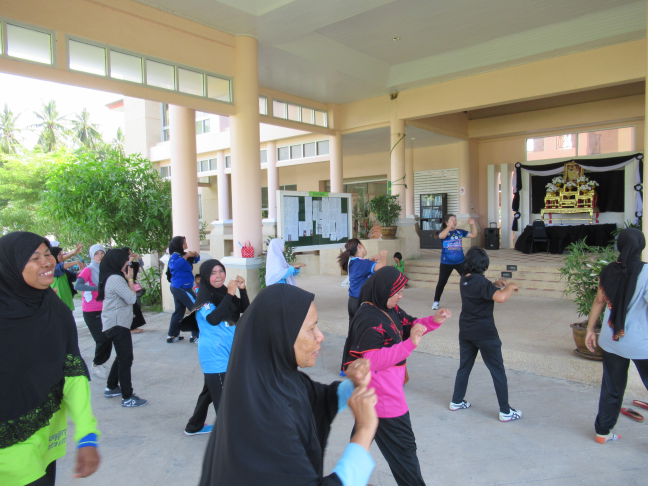 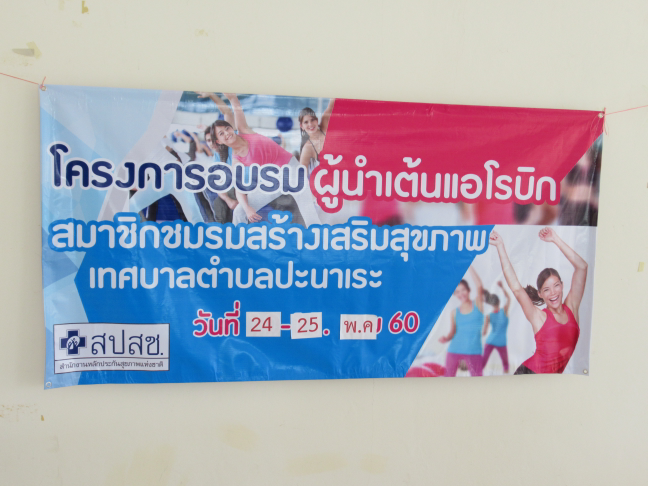 